WRITING RULESThe studies to be sent to the International Journal of Tourism and Destination Studies are firstly subjected to preliminary examination by the journal editor in terms of form, content and plagiarism-similarity rate. Studies that meet the prerequisites in terms of spelling rules, format requirements and plagiarism-similarity rate are included in the evaluation process through the double-blind refereeing system. The editorial board of the journal reserves the right to return the work to the authors, to request revisions and to request revisions within the given time periods, both during the preliminary review and referee evaluation processes.While uploading the study file to our journal, the following points should be considered.Title Page: It should contain the study title and author or researcher information.Article Text: Author or researcher information should not be included in this file; study titles, abstract, keywords, abstract, keywords, article text and an extended summary in English, consisting of at least 750 words in Turkish studies and summarizing the whole study).Ethics Committee Decision Text: For studies that require an ethics committee decision the relevant decision should be uploaded to the system.Copyright Agreement/Transfer Form: The form which can be accessed from the main page of our journal, should be added to the system after obtaining the wet signed approvals of all authors.Similarity-Plagiarism Report: Authors or researchers are required to add plagiarism-plagiarism reports, which are obtained from "iThenticate" or "Turnitin" similarity detection and measurement statistical programs, not exceeding 20%, excluding references, when uploading their studies to the journal system. Studies submitted to the journal without relevant documents or if the plagiarism-similarity rate is higher than 20% are rejected without starting the referee process.In addition, it is important to consider the spelling rules presented below in all studies, in the pre-evaluation and publication processes of the studies.In studies, there may be more than one sub-title under each main title and each sub-title may have sub-levels. However, the following main topics are recommended for a research-based study.ENGLISH TITLETURKISH TITLEENGLISH ABSTRACTKEYWORDSTURKISH ABSTRACTANAHTAR KELİMELER1. INTRODUCTION1.1. Related Literature1.2. Related Studies2. METHOD2.1. Purpose of the research2.2. Field Selection Process of the Research2.3. Data Collection Tool of the Research2.4. Population and Sample of the Research2.5. Analysis of the Research3. FINDINGS4. CONCLUSIONS, DISCUSSION AND RECOMMENDATIONSSupport Information: If any aid/support in kind or in cash was received from any person, institution or organization during the preparation process of the study, it should be stated clearly and in detail.Conflict of Interest: If the authors have any conflict of interest or gain from the related work, it should be stated.Author Contribution Rate: The contribution levels of the authors or researchers in the study author list should be given in %.Ethical Approval: The author(s) or researcher(s) must declare that ethical rules have been complied with in all preparation processes of the study. In case of detection of a contrary situation, International Journal of Tourism and Destination Studies does not assume any responsibility and the legal responsibilities and sanctions regarding the process belong to the authors of the study.Ethics Committee Approval: In studies that require an ethics committee decision, it should be clearly stated from which institution, on which date and with which decision or number number the permission was obtained. In studies that do not require an ethics committee decision, why an ethics committee decision is not required should be clearly presented in the study. Information about the ethics committee decision should also be shown by giving a footnote to the title of the study and the dates between which the research data were collected should be presented in the method section.Informed Consent Form: It is requested from studies where the relevant document is required.5. REFERENCES6. EXTENDED ABSTRACT(For Turkish studies, there should be an English Extended Summary of at least 750 words summarizing the whole study at the end of the text).On the other hand, the following main headings are suggested for a study based on qualitative and literature review.ENGLISH TITLETURKISH TITLEENGLIH ABSTRACTKEYWORDSTURKISH ABSTRACTKEY WORDS1. INTRODUCTION1.1. Related Literature1.2. Related Studies2. CONCLUSIONS, DISCUSSION AND RECOMMENDATIONSSupport Information: If any aid/support in kind or in cash was received from any person, institution or organization during the preparation process of the study, it should be stated clearly and in detail.Conflict of Interest: If the authors have any conflict of interest or gain from the related work, it should be stated.Author Contribution Rate: The contribution levels of the authors or researchers in the study author list should be given in %.Ethical Approval: The author(s) or researcher(s) must declare that ethical rules have been complied with in all preparation processes of the study. In case of detection of a contrary situation, International Journal of Tourism and Destination Studies does not assume any responsibility and the legal responsibilities and sanctions regarding the process belong to the authors of the study.Ethics Committee Approval: In studies that require an ethics committee decision, it should be clearly stated from which institution, on which date and with which decision or number number the permission was obtained. In studies that do not require an ethics committee decision, why an ethics committee decision is not required should be clearly presented in the study. Information about the ethics committee decision should also be shown by giving a footnote to the title of the study and the dates between which the research data were collected should be presented in the method section.Informed Consent Form: It is requested from studies where the relevant document is required.3. REFERENCES4. EXTENDED ABSTRACT(For Turkish studies, there should be an English Extended Summary of at least 750 words summarizing the whole study at the end of the text).The text should not exceed 30 pages including the bibliography.In the works, the page width should be A4, the height of 21 cm and the dimensions of 29.7 cm should be written.Page margins should be 2 cm from all sides and the gutter should be left and 0.Paragraphs should be arranged in 6 pt first and then 6 pt. Paragraph indent should be 0 cm.Bullet preference should be shown with the icon it currently appears in the text.The main title of the text should be written in Times New Roman font, all capital letters, 14 points, bold and centered.On the text title page, after the title of the study, the author's name, surname, institution, e-mail and ORCID ID information should be written in Times New Roman and 12-point font. Only the first letter of the author's name and surname should be written in all capital letters. The names of the authors should be written centered on the page, with a line space after the house. If there is more than one author, the names should be written one after the other and no spaces should be left between them.The text should be written in Times New Roman and 12 point font, using single line spacing and justified.First-degree titles in the text should be written in large and bold letters, 12 points (1. INTRODUCTION), and for second-degree titles, only the first letters should be written in capitals, bold and 12 points (1.1. Related Literature).For Turkish studies, at the end of the text, there should be an English Extended Abstract which summarizes the whole study and consists of at least 750 words.Footnotes should be in Times New Roman, 8 font size and justified. References should not be included in footnotes and only explanations should be included.Tables should be numbered, the title of the table should be above the table, it should be written in Times New Roman, 12 point, italic and bold. Table content should be Times New Roman, 8 points and single line spacing. Tables should not slide to the next page and should have their borders aligned with the text.Figures and graphics should be numbered, figure and graphic names should be written below in Times New Roman, 12 points, centered and italic. Figure content should be Times New Roman, 8 points and single line spacing. Figures should not slide to the next page and should not be split and their borders should be aligned with the text.Tables, figures and graphics should be cited in the text. (As shown in Figure 1).Table 1. Distribution of the Demographic Characteristics of the Participants (n=120)Source: Aaker, (1997: 352).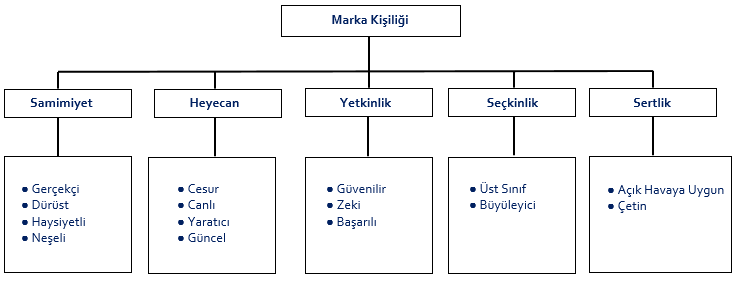 Figure 1. Brand Personality ModelSource: Aaker, (1997: 352).CITATIONSQuotations should be given in the text and using parentheses.In-text citations;In works with a single author (Yılmaz, 2017: 30),In works with two authors (Yılmaz & Alan, 2018: 35-40),In works with three or more authors (Yılmaz et al., 2018: 44).When citing an author's works published in the same year, it should be given as (Yılmaz, 2018a, 2018b).SAMPLE REFERENCESARTICLESingle AuthorSurname, Initials. (Year). Article title. Journal Name, Issue (Volume), Page no.Gonener, A. (2017). The Effect of 8-Week Thera-Band Exercises on Male Swimmers' 100M Freestyle Swimming Performance. Journal of Human Sciences, 14(4), 3950-3955.Multiple AuthorsOngül, E., Bayazit, B., Yılmaz, O. & Güler, M. (2017). The Effect of Game and Physical Activities Lesson on Selected Motoric Features in Children. Journal of Sport Sciences Research, 2(1), 45-52.BOOKSingle AuthorSurname, Initials. (Year). The title of the book. (Print number). Place of Publication: Publishing House.Konter, E. (1999). Mental Training in Applied Sports Psychology. Ankara: Nobel Publication Distribution.Multiple AuthorsVardar, B., Güz, N., Huber, E., Öztokat, E. & Senemoğlu, O. (1998). Annotated Glossary of Linguistic Terms (2nd Edition). Istanbul: ABC Bookstore.With EditorSurname, Initials. (Year). Section name. (Ed. Editor's Name and Surname), Title of Book. Place of Publication: Publishing House.Sargin N. (2005). Psychology and Developmental Psychology. Ersanli, K. and Uzman, E. (Ed). Development and Learning. Istanbul: Undergraduate Publishing.TranslationSurname, Initials. (Year). The title of the book. (Translation Editor's Name and Surname). Place of Publication: Publishing House.Gallahue, D.L., Ozmun, J. C. & Goodway, J.D. (2014). Understanding Motor Development: Infants-Children-Adolescents-Adults. (Trans. Dilara Sevimay Özer, Abdurrahman Aktop). Ankara: Nobel Academic Publishing.CONGRESS BOOKSurname, Initials. (Year). The title of the paper. Name of the Event Presented, Date, City.Yılmaz, O. & Sertbaş, K. (2018). Investigation of Leisure Time Habits and Time Management Skills of Faculty of Sport Sciences Students. 16th International Sports Sciences Congress, 31 October- 03 November 2018, Antalya.INTERNET SOURCESPersonal Internet ResourceSurname, Initials. Page Name or Title, Web Address, Access Date.Marble, A. (2003). Destination. http://w3.gazi.edu.tr/web/marble, A.D.: 26.05.2004.Corporate Internet ResourcePage Name or Title. Institution Name, Web Address, Last Updated/Accessed Date.Çukurova University Turkology Research Center. (2020). Cukurova University. http://turkoloji.cu.edu.tr, A.D.: 13.04.2005.At the end of the peer-review process, the corrections requested from the authors or researchers should be made in accordance with the following principles.For corrections, two files, working text and correction form, must be uploaded to the system. Author information should not be included in either file.Files should be named as working text and revision formIt should be explained how the corrections are made on the form. Corrections that cannot be made must be provided with a valid and appropriate explanation.Page, paragraph and line numbers of the corrections made on the form should be specified.Parts of the working text that contain corrections should be indicated by choosing the font color red or highlighting it with a yellow tone.The revision form should be prepared as a two-column table with the editor or referee comments on the left and the answers on the right.Demografik ÖzelliklerDemografik ÖzelliklerSayı (n)Yüzde (%)CinsiyetCinsiyetKadın2823,3CinsiyetCinsiyetErkek9276,7YaşYaş15-24 Yaş Aralığı3428,3YaşYaş25-60 Yaş Aralığı7260,0YaşYaş61 Yaş ve Üzeri1411,7EğitimÖn lisans1210,0EğitimLisans8470,0EğitimLisansüstü2420,0Aylık GelirAylık Gelir2020 TL ve Daha Az86,7Aylık GelirAylık Gelir2021 TL-5000 TL Arası1411,7Aylık GelirAylık Gelir5001 TL ve Üzeri9881,6Destinasyona İlişkin Genel DeğerlendirmeleriDestinasyona İlişkin Genel DeğerlendirmeleriOlumlu10688,3Destinasyona İlişkin Genel DeğerlendirmeleriDestinasyona İlişkin Genel DeğerlendirmeleriOlumsuz 1411,7Destinasyonu Tekrar Ziyaret NiyetleriDestinasyonu Tekrar Ziyaret NiyetleriOlumlu10285,0Destinasyonu Tekrar Ziyaret NiyetleriDestinasyonu Tekrar Ziyaret NiyetleriOlumsuz 1815,0Toplam12010